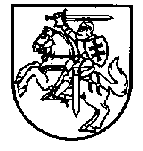 LIETUVOS RESPUBLIKOS FINANSŲ MINISTRASĮSAKYMASDĖL FINANSŲ MINISTRO 2014 M. LAPKRIČIO 21 D. ĮSAKYMO NR. 1K-382 „DĖL INFORMACINĖS EUROPOS SĄJUNGOS 2014–2020 METŲ FONDŲ VALDYMO SISTEMOS NAUDOJIMO TAISYKLIŲ PATVIRTINIMO“ PAKEITIMO2021 m.  kovo 5 d. Nr. 1K-69VilniusP a k e i č i u Lietuvos Respublikos finansų ministro 2014 m. lapkričio 21 d. įsakymą Nr. 1K-382 „Dėl Informacinės Europos Sąjungos 2014–2020 metų fondų valdymo sistemos naudojimo taisyklių patvirtinimo“:1.	Pakeičiu preambulę ir ją išdėstau taip:„Vadovaudamasi Atsakomybės ir funkcijų paskirstymo tarp institucijų, įgyvendinant 2014–2020 metų Europos Sąjungos struktūrinių fondų investicijų veiksmų programą ir rengiantis įgyvendinti 2021–2027 metų Europos Sąjungos fondų investicijų programą, taisyklių, patvirtintų Lietuvos Respublikos Vyriausybės 2014 m. birželio 4 d. nutarimu Nr. 528 „Dėl atsakomybės ir funkcijų paskirstymo tarp institucijų, įgyvendinant 2014–2020 metų Europos Sąjungos struktūrinių fondų investicijų veiksmų programą ir rengiantis įgyvendinti 2021–2027 metų Europos Sąjungos fondų investicijų programą“, 4.16.4 papunkčiu:“.2.	Pakeičiu nurodytu įsakymu patvirtintas Informacinės Europos Sąjungos 2014–2020 metų fondų valdymo sistemos naudojimo taisykles:2.1. Pakeičiu 1 punktą ir jį išdėstau taip:„1. Informacinės Europos Sąjungos 2014–2020 metų fondų valdymo sistemos naudojimo taisyklėse (toliau – taisyklės) nustatoma Europos Komisijos ir institucijų, dalyvaujančių įgyvendinant 2014–2020 metų Europos Sąjungos fondų investicijų veiksmų programą, patvirtintą 2014 m. rugsėjo 8 d. Europos Komisijos įgyvendinimo sprendimu, kuriuo patvirtinami tam tikri „2014–2020 metų Europos Sąjungos fondų investicijų veiksmų programos“ elementai, kad, siekiant investicijų į ekonomikos augimą ir darbo vietų kūrimą tikslo, iš Europos regioninės plėtros fondo, Sanglaudos fondo, Europos socialinio fondo ir specialaus asignavimo Jaunimo užimtumo iniciatyvai būtų teikiama parama Lietuvai (apie nurodytą sprendimą Europos Komisija pranešė dokumentu Nr. C(2014) 6397), su visais pakeitimais (toliau – veiksmų programa), duomenų mainų, naudojant Informacinę Europos Sąjungos 2014–2020 metų fondų valdymo sistemą (toliau – SFC2014), įdiegtą Europos Komisijos, tvarka.“2.2. Pakeičiu 2.1 papunktį ir jį išdėstau taip:„2.1. Atsakingasis darbuotojas – vadovaujančiosios, tvirtinančiosios, audito institucijos arba Lietuvos Respublikos Vyriausybės kanceliarijos valstybės tarnautojas arba pagal darbo sutartį dirbantis darbuotojas, pagal minėtų institucijų kompetenciją, nustatytą Atsakomybės ir funkcijų paskirstymo tarp institucijų, įgyvendinant 2014–2020 metų Europos Sąjungos struktūrinių fondų investicijų veiksmų programą ir rengiantis įgyvendinti 2021–2027 metų Europos Sąjungos fondų investicijų programą, taisyklėse, patvirtintose Lietuvos Respublikos Vyriausybės 2014 m. birželio 4 d. nutarimu Nr. 528 „Dėl atsakomybės ir funkcijų paskirstymo tarp institucijų, įgyvendinant 2014–2020 metų Europos Sąjungos struktūrinių fondų investicijų veiksmų programą ir rengiantis įgyvendinti 2021–2027 metų Europos Sąjungos fondų investicijų programą“ (toliau – Atsakomybės ir funkcijų paskirstymo taisyklės), ir 2014–2020 metų Europos Sąjungos fondų investicijų veiksmų programos administravimo taisyklėse, patvirtintose Lietuvos Respublikos Vyriausybės 2014 m. spalio 3 d. nutarimu Nr. 1090 „Dėl 2014–2020 metų Europos Sąjungos fondų investicijų veiksmų programos administravimo taisyklių patvirtinimo“ (toliau – Veiksmų programos administravimo ir finansavimo taisyklės), vykdantis funkcijas, susijusias su 2013 m. gruodžio 17 d. Europos Parlamento ir Tarybos reglamente (ES) Nr. 1303/2013, kuriuo nustatomos Europos regioninės plėtros fondui, Europos socialiniam fondui, Sanglaudos fondui, Europos žemės ūkio fondui kaimo plėtrai ir Europos jūros reikalų ir žuvininkystės fondui bendros nuostatos ir Europos regioninės plėtros fondui, Europos socialiniam fondui, Sanglaudos fondui ir Europos jūros reikalų ir žuvininkystės fondui taikytinos bendrosios nuostatos ir panaikinamas Tarybos reglamentas (EB) Nr. 1083/2006, nurodytų duomenų ir dokumentų teikimu Europos Komisijai ir (arba) gavimu iš Europos Komisijos.“2.3. Pakeičiu 2.4 papunktį ir jį išdėstau taip:„2.4. SFC2014 prieigos administratorius – vadovaujančiosios institucijos valstybės tarnautojas arba pagal darbo sutartį dirbantis darbuotojas, vykdantis funkcijas, apimančias centralizuotą paraiškų priėmimą ir teikimą Europos Komisijai, informacijos apie prisijungimą prie SFC2014 teikimą atsakingiesiems darbuotojams ir SFC2014 naudotojams, atsakingųjų darbuotojų ir SFC2014 naudotojų konsultavimą SFC2014 naudojimo klausimais.“2.4. Pakeičiu 3 punktą ir jį išdėstau taip:„3. Kitos taisyklėse vartojamos sąvokos suprantamos taip, kaip jos apibrėžtos reglamente (ES) Nr. 1303/2013, 2014 m. vasario 25 d. Europos Parlamento ir Tarybos reglamente (ES) Nr. 184/2014, kuriuo, remiantis Europos Parlamento ir Tarybos reglamentu (ES) Nr. 1303/2013, kuriuo nustatomos Europos regioninės plėtros fondui, Europos socialiniam fondui, Sanglaudos fondui, Europos žemės ūkio fondui kaimo plėtrai ir Europos jūrų reikalų ir žuvininkystės fondui bendros nuostatos ir Europos regioninės plėtros fondui, Europos socialiniam fondui, Sanglaudos fondui ir Europos jūrų reikalų ir žuvininkystės fondui taikytinos bendrosios nuostatos, nustatomos valstybių narių ir Komisijos elektroninio keitimosi duomenimis sistemos nuostatos ir sąlygos ir, remiantis Europos Parlamento ir Tarybos reglamentu (ES) Nr. 1299/2013 dėl konkrečių Europos regioninės plėtros fondo paramos Europos teritorinio bendradarbiavimo tikslui nuostatų, patvirtinama Europos teritorinio bendradarbiavimo tikslą atitinkančios paramos iš Europos regioninės plėtros fondo intervencinių veiksmų kategorijų nomenklatūra, Atsakomybės ir funkcijų paskirstymo taisyklėse ir Veiksmų programos administravimo ir finansavimo taisyklėse.“2.5. Pakeičiu 4 punktą ir jį išdėstau taip:„4. SFC2014 prieigos administratorius, prieš pradėdamas vykdyti jam pavestas SFC2014 prieigos administratoriaus funkcijas, iš Europos Komisijos turi gauti SFC2014 prieigos administratoriaus paskyrimo patvirtinimą elektroniniu paštu. SFC2014 prieigos administratoriaus paskyrimas vykdomas vadovaujančiosios institucijos vidaus tvarka.“2.6. Pakeičiu 5 punktą ir jį išdėstau taip:„5. Jei dėl tam tikrų priežasčių Europos Komisijos patvirtintas SFC2014 prieigos administratorius netenka teisių vykdyti SFC2014 prieigos administratoriaus funkcijų ir SFC2014 prieigos administratoriaus funkcijas pavedama vykdyti kitam vadovaujančiosios institucijos valstybės tarnautojui arba pagal darbo sutartį dirbančiam darbuotojui, naujo SFC2014 prieigos administratoriaus paskyrimas patvirtinamas Europos Komisijos elektroniniu paštu ir vykdomas vadovaujančiosios institucijos vidaus tvarka.“ 2.7. Pakeičiu 7 punktą ir jį išdėstau taip:	„7. SFC2014 prieigos administratoriaus pavaduotoju gali būti tik vadovaujančiosios institucijos valstybės tarnautojas arba pagal darbo sutartį dirbantis darbuotojas.“2.8. Pakeičiu 8 punktą ir jį išdėstau taip:„8. SFC2014 prieigos administratoriaus pavaduotojas, prieš pradėdamas vykdyti jam pavestas SFC2014 prieigos administratoriaus pavaduotojo funkcijas, iš Europos Komisijos turi gauti SFC2014 prieigos administratoriaus pavaduotojo paskyrimo patvirtinimą elektroniniu paštu. SFC2014 prieigos administratoriaus pavaduotojo paskyrimas vykdomas vadovaujančiosios institucijos vidaus tvarka.“Finansų ministrė									Gintarė Skaistė